Od pondelka sú účinné tri nové vyhlášky Úrad verejného zdravotníctva Slovenskej republiky, ktoré upravujú používanie ochranných prostriedkov horných dýchacích ciest, činnosť maloobchodných prevádzok a izoláciu.POVINNÉ RESPIRÁTORYOd 8. marca je v obchodoch a v prostriedkoch verejnej dopravy (MHD, vlaky, diaľkové autobusy a podobne) povinné nosenie respirátorov bez výdychového ventilu s klasifikáciou najmenej FFP2 podľa normy STN EN 149+A1.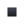 Od 15. marca bude respirátor povinný vo všetkých interiéroch (okrem vlastnej domácnosti).Výnimky z povinnosti prekrytia nosa a úst sú platné tak ako doteraz. VÝMIKY Z NOSENIA RÚŠKA AJ RESPIRÁTORAdeti do 6 rokov veku,osoby v exteriéroch mimo zastavaného územia (intravilánu) obce, pokiaľ sú od ostatných osôb, s ktorými nežijú v jednej domácnosti, vzdialené viac ako 5 metrovosoby so závažnými poruchami autistického spektraosoby so stredným a ťažkým mentálnym alebo sluchovým postihnutímosoby pri výkone športufotografované osoby na čas nevyhnutný pre výkon procesu fotografovaniaosoby nevesty a ženícha pri sobášivýkonní umelci pri podávaní umeleckého výkonu a účinkujúci pri nakrúcaní dokumentárneho filmutlmočníci do posunkovej reči v rámci výkonu povolaniazamestnanec, ktorý sa nachádza na vnútornom pracovisku sám.KOMU STAČÍ RÚŠKO NAMIESTO RESPIRÁTORAdeti prvého stupňa základných škôlosoby vo väzbe alebo vo výkone trestu v zariadeniach Zboru väzenskej a justičnej strážezamestnanci vykonávajúci prácu zaradenú do tretej kategórie vo faktore záťaž teplom pri práci (napríklad práca pri vysokých peciach).EXTERIÉRV exteriéroch bude naďalej možné nosiť aj rúška, šály či šatky.NAKUPOVANIE VO VYHRADENOM ČASE AJ PRE ZŤP OSOBYČas od 9:00 do 11:00 od pondelka do piatka, ktorý je v predajniach potravín a drogériách vyhradený pre osoby nad 65 rokov, je po novom vyhradený aj pre osoby s ťažkým zdravotným postihnutím a ich sprievodcov.COVID POZITÍVNI NESMÚ NAVŠTEVOVAŤ PREDAJNEPozitívne testované osoby na covid-19 už nesmú opustiť izoláciu na nákup potravín a drogérie.Ostala možnosť opustenia karantény len v prípadoch, ako je poskytnutie neodkladnej zdravotnej starostlivosti, testovanie na covid-19 a účasť na pohrebnom obrade zosnulej blízkej osoby, ak osoba v izolácii nemá žiadne klinické príznaky.Vo všetkých prípadoch však musí mať pozitívne testovaná osoba prekryté horné dýchacie cesty respirátorom FFP2 bez výdychového ventilu, povinné je aj dodržiavanie hygieny rúk.NOVÉ ROZDELENIE OKRESOV PODĽA COVID AUTOMATUOd 8. marca platí aj nové rozdelenie okresov podľa aktuálnej epidemiologickej rizikovosti.Ostali len tri červené okresy (Kežmarok, Medzilaborce, Tvrdošín), kde stačí do práce test maximálne starý 14 dní.Všetky ostatné okresy sú bordové alebo čierne a do zamestnania je potrebný test starý maximálne 7 dní.Okrem toho v čiernych okresoch je potrebný negatívny test aj do prírody.